Абитуриент должен быть мотивирован. О преимуществах и особенностях целевой подготовки в СК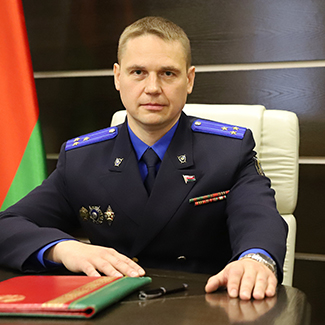 Денис КозакНачальник управления кадров и идеологической работы центрального аппарата Следственного комитетаУ целевого обучения есть ряд преимуществ. Это и гарантированное рабочее место, и контракт на пять лет, и возможность для работодателей отобрать мотивированных и заинтересованных специалистов. Кроме того, специалист, обучающийся на условиях целевой подготовки, может включаться в рабочий процесс организации, с которой у него заключен договор, уже во время учебы. Такая система выстроена и в Следственном комитете. Начальник управления кадров и идеологической работы центрального аппарата Следственного комитета Денис Козак рассказал корреспонденту БЕЛТА о преимуществах целевого обучения в интересах следственного ведомства, особенностях подготовки будущих следователей и требованиях, которые предъявляются к абитуриентам.- Денис Анатольевич, расскажите, как в Следственном комитете возникла идея о целевой подготовке кадров?- Президент говорил, что лучшей формы подготовки кадров со времен Советского Союза, где была целевая подготовка, не существует. Идея о подобной форме подготовки учащихся в интересах Следственного комитета возникла давно. Мы создавали группы студентов в интересах нашего ведомства на юридическом факультете БГУ и увидели заинтересованность. Но проблема была в том, что не было выстроено четкой взаимосвязи между вузами и Следственным комитетом.В разработке программы целевой подготовки кадров нас поддержал председатель Следственного комитета, и мы начали эту работу. Кроме того, мы увидели высокий интерес со стороны абитуриентов.- Какие требования предъявляются к будущим следователям?- Здесь нужно понимать, что далеко не каждый выпускник вуза может работать в следственном ведомстве. К выпускникам предъявляются высокие требования. В первую очередь, они должны понимать задачи, которые стоят перед Следственным комитетом, и важность их выполнения. Это сложная, планомерная и интеллектуальная работа.Кроме того, человек должен быть мотивирован. А система целевой подготовки позволяет принимать на работу именно таких абитуриентов. Если человек приходит к нам целевиком, это говорит о том, что он заинтересован работать следователем. Он понимает, куда он идет, к чему нужно быть готовым и в каком направлении двигаться.Очень большую роль играет состояние здоровья и уровень физической подготовки, так как Следственный комитет является военизированной организацией.- Насколько востребована среди абитуриентов целевая подготовка в интересах СК?- В этом году у нас было 145 целевых мест и 288 желающих. То есть почти два человека на место. Кандидатов отбирали по областям и Минску, после чего комиссия в центральном аппарате рассматривала каждую кандидатуру. Можно сказать, это был прием в два этапа.- Вы не планируете увеличить целевой набор?- Пока мы планируем незначительно увеличить набор. Эти вопросы на стадии согласования. Мы активно работаем с областными подразделениями, чтобы набрать больше юношей и девушек, которые желают у нас работать.- Какие преимущества есть у целевиков перед теми студентами, которые хотят устроиться на работу в Следственный комитет после бюджетного или платного обучения?- У целевика есть гарантированное рабочее место, то есть он гарантированно будет устроен в то или иное управление Следственного комитета и получит контракт на пять лет. В случае, если человек приходит после гражданского вуза, у него может возникнуть вопрос с рабочим местом. Свободных мест может и не быть. Если все-таки его принимают на службу, может получиться так, что свободное место есть не в том городе, где выпускник хотел бы служить.Но и это не все. Чтобы стать сотрудником Следственного комитета, необходимо сдать квалификационный экзамен, который включает все уголовно-правовые дисциплины. Если обучающийся на юридическом факультете их углубленно не изучал, нет гарантии, что он обладает достаточными компетенциями для успешной сдачи, а Следственный комитет заинтересован в высококвалифицированных кадрах. Кроме того, аттестационная комиссия, которую проходит желающий служить в следственном ведомстве, представляет собой аналог приема на государственную гражданскую службу. Для некоторых это может быть серьезным барьером.Еще одно преимущество целевиков - полноценный контракт на пять лет со всеми социальными гарантиями, который дает возможность служить, развиваться все это время и приобрести бесценный опыт.- Если потенциальный следователь провалит квалификационный экзамен, когда он может его пересдать?- Через короткое время он точно не сможет этого сделать. Получается, что молодой специалист с высшим юридическим образованием вынужден сидеть без работы, потому что не смог сдать экзамен с первого раза и вынужден дожидаться пересдачи. Поэтому мы призываем людей определиться еще в старших классах школы. Ведь целевая подготовка - это идеальный вариант для человека, который точно уверен, что хочет служить на благо Родины и защищать интересы наших граждан.- Предположим, я абитуриент и хочу получить целевое направление. Что мне нужно сделать?- Есть ряд документов, которые регламентируют целевую подготовку. Абитуриенту нужно обратиться в районный отдел Следственного комитета. Оттуда его направят в кадровое подразделение областного управления, где с ним начнут планомерную работу. Сейчас вносятся изменения в нормативную базу, чтобы выработать определенные критерии. Например, если у абитуриента будут высокие баллы по профильным дисциплинам, при поступлении ему вообще ничего не нужно будет сдавать. А если баллов будет недостаточно, он будет поступать по конкурсу целевой подготовки.- Какие вузы осуществляют целевую подготовку студентов в интересах Следственного комитета?- Это Гомельский, Гродненский, Брестский, Витебский и Могилевский государственные университеты. Кроме того, такая подготовка осуществляется в двух столичных вузах - Белорусском государственном университете и Белорусском государственном экономическом университете. Здесь надо отметить, что каждый вуз закреплен за конкретным подразделением Следственного комитета, например: БГЭУ закреплен за УСК по городу Минску, а БГУ - за УСК по Минской области.- В какие сроки абитуриент должен подать документы?- Начиная с 2024 года срок подачи документов в приемные комиссии вузов на целевую подготовку планируется с 27 июня по 2 июля. Вступительные испытания проходят с 4 июля по 10 июля, а зачисление целевиков - по 12 июля.- Расскажите об особенностях целевой подготовки студентов.- В настоящее время мы прорабатываем вопрос о том, чтобы после окончания вуза выпускник пришел к нам и сразу встал в строй. Чтобы ему не нужно было дополнительно проходить обучение по специализированным дисциплинам в Институте повышения квалификации и переподготовки Следственного комитета. Со стороны Министерства образования есть понимание. Мы работаем над тем, чтобы начиная с третьего или четвертого курса студенты-целевики дополнительно проходили физическую, огневую и строевую подготовку.